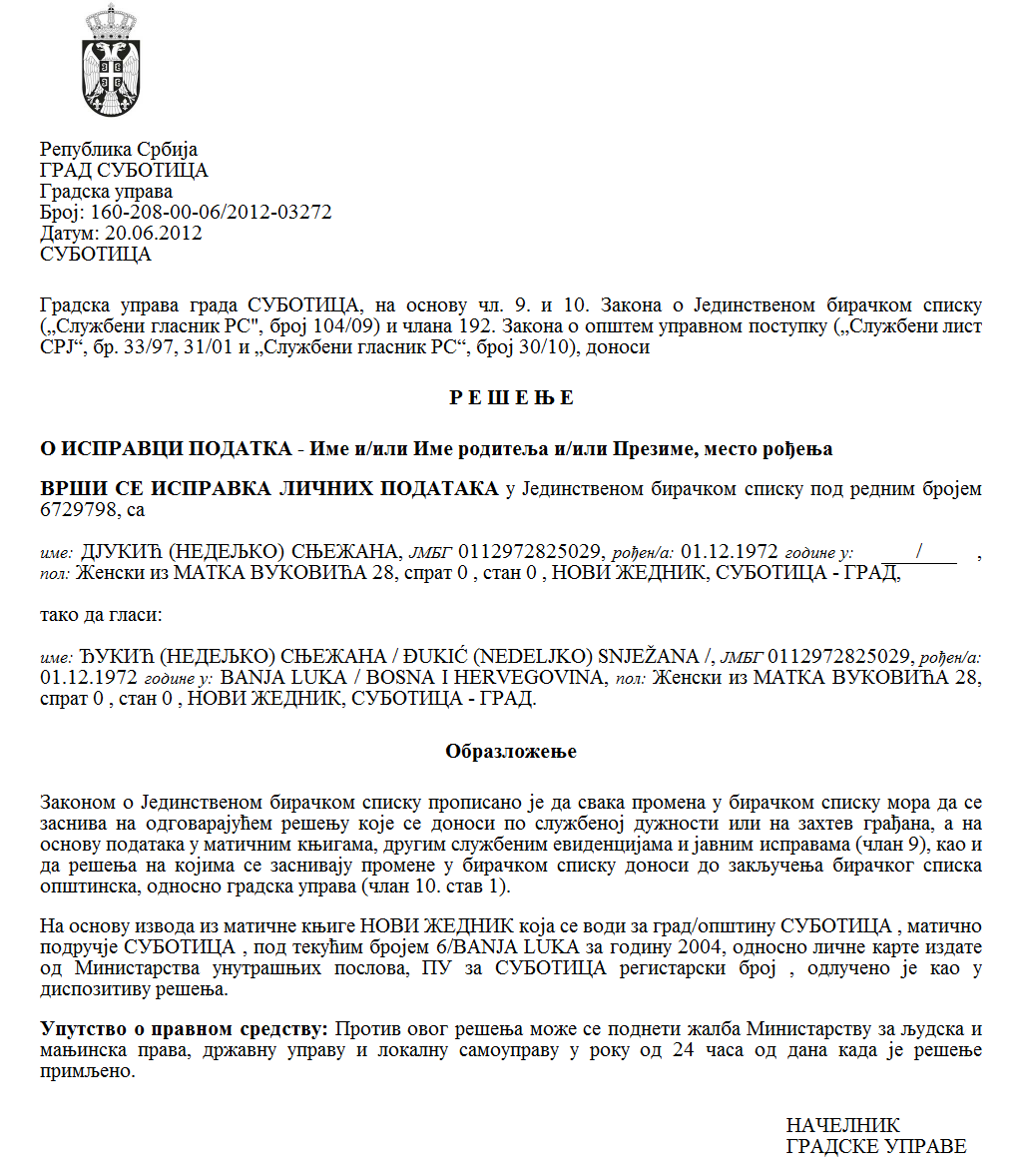 SZERB KÖZTÁRSASÁG VAJDASÁG AUTONÓM TARTOMÁNY ZENTA KÖZSÉG ZENTA KÖZSÉG KÖZSÉGI TANÁCSA Szám: 000343228 2024 08858 003 000 000 001Kelt: 2024. február 14-énZ e n t a Az egyesületek  által  megvalósított közérdekű programok   serkentésére  vagy  a  programok finanszírozásának  hiányzó  részére  az eszközökről szóló  Kormányrendelet (az SZK Hivatalos Közlönye,  16/2018. sz.) 4. szakasza, az egyesületek által a közérdekű serkentő programok vagy az eszközök hiányzó részének finanszírozására az eszközök odaítélésének eljárásáról  és  az eszközök  használatáról szóló rendelet  (Zenta Község Hivatalos Lapja,  31/2021. sz.) 6. szakasza alapján, összhangban   Zenta község 2024-es évi   költségvetéséről szóló rendelettel (Zenta Község Hivatalos Lapja,  15/2023. sz.), Zenta község Községi Tanácsa  a  2024. február 14-én tartott  ülésén meghozta az alábbi 2024. ÉVES  TERVET  A  NYILVÁNOS PÁLYÁZATOKRA Zenta község 2024-es évi  költségvetéséről szóló   rendelettel,   a pénzeszközöket   Zenta község   közérdekű egyesületei  serkentő programjai finanszírozására és az eszközök hiányzó részének  társfinanszírozására az alábbiak szerint  tervezzük, éspedig: a SZOCIÁLIS- ÉS GYERMEKVÉDELEM  nevű 0902-es program  keretében, mint a  4003-as számú projektumot  a Helyi Gyermekjóléti Akcióterv néven,  a 040-es funkcionális osztályozás kódja alatt   Család  és gyermek, a 45/0-s pozíció alatt  481000-ás közgazdasági osztályozásként, leírva, mint  a KORMÁNYON  KÍVÜLI SZERVEZETEK DOTÁLÁSA,  300.000,00 dináros  összegben.  a SZOCIÁLIS- ÉS GYERMEKVÉDELEM  nevű 0902-es program  keretében, mint a  0016-os számú aktivitást   és  A közösség  nappali szolgáltatásai néven,  a 070-es funkcionális osztályozás kódja alatt   Máshová nem sorolt veszélyeztetett lakosság szociális  támogatása, a 47/0-s pozíció alatt  481000-ás közgazdasági osztályozásként, leírva, mint  a KORMÁNYON  KÍVÜLI SZERVEZETEK DOTÁLÁSA,  4.000.000,00 dináros  összegben.  a SZOCIÁLIS- ÉS GYERMEKVÉDELEM  nevű 0902-es program  keretében, mint a  0021-es számú aktivitást    A rokkant  személyeknek támogatás  nyújtása,,  a 090-es  funkcionális osztályozáson, és a Máshová nem sorolt   veszélyeztetett lakosság   szociális támogatása, a 49/0 számú pozíció alatt 481000 közgazdasági  osztályozásként, leírva, mint  A KORMÁNYON KÍVÜLI SZERVEZETEK DOTÁLÁSA 4.500.000,00 dináros  összegben, a 0602-es  számú  program keretében A HELYI ÖNKORMÁNYZAT  ÁLTALÁNOS SZOLGÁLTATÁSAI, mint  a  0001-es  aktivitás alatt,  A  helyi  önkormányzat és  városi községek  működése néven,  a  133-as számú funkcionális osztályozás   alatt  és  az Egyéb általános szolgáltatások elnevezés alatt, a 77/0-s pozíciószámon, mint   a  481000 közgazdasági osztályozás, leírva  mint  A KORMÁNYON KÍVÜLI SZERVEZETEK DOTÁLÁSA 2.000.000,00 dináros  összegben, a 0602-es  számú  program keretében A HELYI ÖNKORMÁNYZAT  ÁLTALÁNOS SZOLGÁLTATÁSAI, mint  a  0001-es  aktivitás alatt,  A  helyi  önkormányzat és  városi községek  működése néven,  a  320-as számú funkcionális osztályozás   alatt  és  az Tűzvédelmi szolgáltatások  elnevezés alatt, a 87/0-s pozíciószámon, mint   a  481000 közgazdasági osztályozás, leírva  mint  A KORMÁNYON KÍVÜLI SZERVEZETEK DOTÁLÁSA 2.400.000,00 dináros  összegben, az 1501-es  számú  program keretében HELYI GAZDASÁGI FEJLESZTÉS, mint  a  0003-as  aktivitás alatt,  A gazdasági fejlesztés támogatása és  a  vállalkozás népszerűsítése néven,  a  411-es számú funkcionális osztályozás   alatt  és  az Általános  gazdasági  és kommerciális teendők  elnevezés alatt, a 89/0 pozíciószámon, mint   a  481000 közgazdasági osztályozás, leírva  mint  A KORMÁNYON KÍVÜLI SZERVEZETEK DOTÁLÁSA 700.000,00 dináros  összegben,az 0101-es  számú  program keretében MEZŐGAZDASÁG- ÉS VIDÉKFEJLESZTÉS, mint  a  0001-es  aktivitás alatt,  A helyi közösségben a   mezőgazdasági politika lefolytatásának támogatása néven,  a  421-es számú funkcionális osztályozás   alatt  és  az Mezőgazdaság  elnevezés alatt, a 95/0-s pozíciószámon, mint   a  481000 közgazdasági osztályozás, leírva  mint  A KORMÁNYON KÍVÜLI SZERVEZETEK DOTÁLÁSA 1.950.000,00 dináros  összegben, az 1502-es  számú  program keretében A TURIZMUS FEJLESZTÉSE, mint  a  0001-es  aktivitás alatt,  A turizmusfejlesztés igazgatása néven,  a  473-as számú funkcionális osztályozás   alatt  és  az Turizmus  elnevezés alatt, a 110/0 pozíciószámon, mint   a  481000 közgazdasági osztályozás, leírva  mint  A KORMÁNYON KÍVÜLI SZERVEZETEK DOTÁLÁSA 2.400.000,00 dináros  összegben, az 1801-es program keretében az EGÉSZSÉGVÉDELEM nevű program  alatt  leírva, mint aktivitás  a  0003-as szám alatt Aktivitások   lefolytatása   a  társadalmi gondoskodás és  közegészségügy terén, a  740-es számú funkcionális osztályozáson a   közegészségügyi szolgáltatások a 133/0 számú pozíción, 481000-es  közgazdasági  osztályozásként KORMÁNYON KÍVÜLI SZERVEZETEK DOTÁLÁSA 700.000,00 dináros  összegben, az  1301-es program keretében A SPORT ÉS  AZ IFJÚSÁG FEJLESZTÉSE nevű program  alatt  leírva, mint aktivitás  a  0001-es szám alatt  A helyi sportszervezetek, egyesületek és  szövetségek  támogatása a  810-es számú funkcionális osztályozáson a   rekreációs- és sportszolgáltatások a 134/0 számú pozíción, 481000-es  közgazdasági  osztályozásként KORMÁNYON KÍVÜLI SZERVEZETEK DOTÁLÁSA 31.600.000,00 dináros  összegben, az  1301-es nevű program keretében A SPORT ÉS  AZ IFJÚSÁG FEJLESZTÉSE nevű program  alatt  leírva, mint aktivitás  a  0005-ös szám alatt  Az ifjúsági politika lefolytatása a  810-es számú funkcionális osztályozáson a   rekreációs- és sportszolgáltatások a 140/0 számú pozíción, 481000-es  közgazdasági  osztályozásként KORMÁNYON KÍVÜLI SZERVEZETEK DOTÁLÁSA 300.000,00 dináros  összegben,az 1201-es program keretében a  KULTÚRA ÉS  TÁJÉKOZTATÁS FEJLESZTÉSE  nevű program  alatt  leírva, mint aktivitás  a  0002-es szám alatt A kulturális termelés és a művészeti alkotókészség erősítése, a  820-as számú funkcionális osztályozáson a   kulturális szolgáltatások a 142/0 számú pozíción, 481000-es  közgazdasági  osztályozásként KORMÁNYON KÍVÜLI SZERVEZETEK DOTÁLÁSA 2.300.000,00 dináros  összegben, ésaz 1201-es program keretében a  KULTÚRA ÉS  TÁJÉKOZTATÁS FEJLESZTÉSE  nevű program  alatt  leírva, mint aktivitás  a  0003-as szám alatt A kulturális-történelmi   rendszer megőrzésének  és  bemutatásának előmozdítása, a  840-es számú funkcionális osztályozáson a   Vallási  és a közösség egyéb szolgáltatásai a 145/0 számú pozíción, 481000-es  közgazdasági  osztályozásként KORMÁNYON KÍVÜLI SZERVEZETEK DOTÁLÁSA 1.000.000,00 dináros  összegben. Az előző bekezdés szerinti eszközök odaítélésére nyilvános pályázat kerül kiírásra a  közérdekű programok serkentésére  és   az eszközök hiányzó részeinek finanszírozására, amelyeket  az egyesületek valósítanak meg, éspedig: A jelen tervet közzé kell tenni  Zenta község hivatalos  honlapján  és Zenta Község Hivatalos Lapjában, valamint  legalább egy elektronikus médiában. Czeglédi Rudolf okl. építőmérnök s. k. Zenta község Községi Tanácsának az elnöke  Sorsz.Az eszközöket adóA nyilvános pályázat területeA nyilvános pályázat neve A nyilvános pályázat  kiírásának tervezett időszakaTervezett pénzeszközök1Zenta községGyermekvédelem Nyilvános pályázatot Zenta község számára az egyesületek vagy más alanyok közérdekű programjai serkentésére és a hiányzó eszközök részének finanszírozására gyermekvédelem területén 2024 júniusa300.000(45/0)2Zenta községSzociális védelemNyilvános pályázatot Zenta község számára az egyesületek közérdekű programjai serkentésére és a hiányzó  eszközök részének finanszírozására a szociális védelem terén, a  közösség nappali szolgáltatásainak  nyújtása 2024 februárja4.000.00047/03Zenta községSzociális védelem Nyilvános pályázatot Zenta község számára az egyesületek közérdekű programjai serkentésére és a hiányzó  eszközök részének finanszírozására  a szociális védelem terén, a rokkant személyek támogatása céljából 2024 januárja3.960.000dinár(49/0)4Zenta községSzociális védelemNyilvános pályázatot Zenta község számára az egyesületek közérdekű programjai serkentésére és a hiányzó  eszközök részének finanszírozására a szociális védelem terén, a személyes kísérő szolgáltatások  nyújtása 2024 januárja960.000(49/0)5Zenta községBérleti díjak és  állandó költségek Nyilvános pályázatot Zenta község számára az egyesületek közérdekű programjaira az egyesületek éves  programjai részének  finanszírozására a  2024-es évben  a bérleti díjak  és  egyéb  állandó  költségek  lefedésére  2023 februárja 2.000.000(77/0)6Zenta községTűzvédelemNyilvános pályázatot Zenta község számára az egyesületek közérdekű programjai serkentésére és a hiányzó  eszközök részének finanszírozására a  tűzvédelem terén2024 februárja2.400.000dinár(87/0)7Zenta községHelyi gazdaságfejlesztésNyilvános pályázatot Zenta község számára az egyesületek közérdekű programjai serkentésére és a hiányzó  eszközök részének finanszírozására  a  gazdaságfejlesztés  támogatása és a vállalkozás népszerűsítése terén2024 februárja 700.000(89/0)8Zenta községMezőgazdaság- és vidékfejlesztésNyilvános pályázatot Zenta község számára az egyesületek közérdekű programjai serkentésére és  a hiányzó  eszközök részének finanszírozására  a  helyi közösségben   a  mezőgazdasági- és vidékfejlesztési   politika  lefolytatásának támogatására 2024februárja1.950.000dinár(95/0)9Zenta községTurizmusfejlesztésNyilvános pályázatot Zenta község számára az egyesületek közérdekű programjai serkentésére és a hiányzó  eszközök részének finanszírozására az egyesületeknek   a  turizmusfejlesztés terén 2024 májusa1.400.000dinár(118/0)10Zenta községEgészségvédelem Nyilvános pályázatot Zenta község számára az egyesületek közérdekű programjai serkentésére és  a hiányzó  eszközök részének finanszírozására  az  egyesületeknek   a  közegészségügyi   társadalmi gondoskodás terén 2024májusa700.000dinár(133/0)11Zenta községSportfejlesztés Nyilvános pályázatot Zenta község számára az egyesületek közérdekű programjai serkentésére és  a hiányzó  eszközök részének finanszírozására az egyesületek támogatására   a helyi sportszervezetekben,  egyesületekben és  szövetségekben 2024februárja31.600.000dinár(134/0)12Zenta községIfjúságfejlesztésNyilvános pályázatot Zenta község számára az egyesületek közérdekű programjai serkentésére és  a hiányzó  eszközök részének finanszírozására,  amelyet  az egyesületek  valósítanak  meg  az ifjúsági politika  lefolytatása terén 2024szeptembere300.000dinár(140/0)13Zenta községKultúrafejlesztés Nyilvános pályázatot Zenta község számára az egyesületek közérdekű programjai serkentésére és  a hiányzó  eszközök részének finanszírozására  a kultúra alanyait  illetően a  korszerű művészeti  alkotás terén  Zenta község területén 2024márciusa900.000dinár(rész 142/0)14Zenta községKultúrafejlesztésNyilvános pályázatot Zenta község számára az egyesületek éves  programjai egy részének a  finanszírozására  a  kultúra terén   Zenta  község területén a nemzeti  közösségek   kultúrájának és  művészetének    megőrzése, védelme, előmozdítása  és   fejlesztése  terén 2024 márciusa825.000dinár(142/0 rész)15Zenta községA kulturális-történelmi hagyaték  megőrzése és  bemutatása Pályázat  költségvetési eszközök odaítélésére   az egyházaknak és   vallási közösségeknek, amelyek Zenta  község területén tevékenykednek a  2024-es évben 2024 márciusa 900.000(rész 145/0)Összesen: 51.395.000